Урок математики в 1 классе по программе «Школа России»Тема: ПРИБАВИТЬ И ВЫЧЕСТЬ ЧИСЛО 3Цели урока: закреплять у учащихся знание таблицы сложения и вычитания числа 3; закреплять знание состава изученных чисел; развивать навыки счёта; продолжать работу над задачами; развивать логическое мышление учащихся. Ход урокаОрганизационный момент. В школу мы пришли учиться, 
Не лениться, а трудиться.
Работаем старательно,
Слушаем внимательно.     II. Устный счёт. 1. Упражнение в счете от 1 до 10.– Назовите число, которое на два больше четырёх. – Назовите число, которое на один меньше десяти. – Какое число больше пяти на три? – Увеличьте восемь на один. – Уменьшите число семь на два. – Какое число меньше пяти на три?– Первое слагаемое четыре, второе слагаемое три. Найдите значение суммы. 2. Игра «Какое число пропущено?».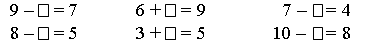    III. Закрепление знания таблицы сложения и вычитания числа 3.       Установление взаимосвязи чисел при сложении и вычитании.     № 8 (с.113 учебника, часть 1)    Решение примеров в тетрадях с опорой на рисунки в учебнике.    - Сколько синих кружочков на домино?(5) Сколько красных?(3)    - Какая запись рядом с домино? (8=5+3)    - Что означает эта запись? (Состав числа 8. 8 – это 5 и ещё 3)    - Как называются числа в примере на сложение? (8 – это сумма, 5 – первое слагаемое, 3 – второе слагаемое)    - Закройте красные кружочки. Сколько синих кружочков осталось? (5)    - Какую запись можно составить, используя картинку? (8-3=5)    - Что мы с вами сделали? (Из суммы вычли второе слагаемое и получили первое слагаемое)   - А теперь закройте синие кружочки. Сколько красных кружочков осталось? (3)   - Что мы с вами сделали? (Из суммы вычли первое слагаемое и получили второе слагаемое)   Дальше аналогично:   7 = 4 + 3	9 = 6 + 3   7 – 3 = 4           9 – 3 = 6   7 – 4 = 3           9 – 6 = 3   - Какой вывод сделаем после решения данных примеров? (Если из суммы вычесть одно слагаемое, в ответе получим другое слагаемое)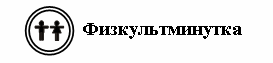 
    IV. Работа над задачами. Учитель может использовать задания 1, 2, 3 (с. 114 учебника, часть 1). Читая текст каждой задачи, учащиеся доказывают, что данный текст является задачей: выделяют условие и вопрос. Затем дети объясняют, каким действием следует решать ту или иную задачу и почему. К задачам могут быть составлены схемы. Решение задач ученики записывают  с а м о с т о я т е л ь н о, а затем оно проверяется. V. Работа с геометрическим материалом. Учащиеся выполняют задание 4 (с. 39 в тетради № 1): измеряют длину красного и синего отрезков, определяют, на сколько см красный отрезок длиннее синего.VI. Развитие навыков счёта учащихся. С  этой  целью  могут  быть  выполнены  задания 2 и 7  (с. 112 - 113 учебника,  часть 1),  а  затем  дети   с а м о с т о я т е л ь н о   выполняют задания 3 в  тетради (с. 39 в  тетради № 1).  Задания выполняются в парах с последующей  п р о в е р к о й. В заключение урока учащиеся выполняют задачи на смекалку, данные в тетради (с. 39, часть 1) и записывают соответствующие примеры.- На какие две группы можно разделить все геометрические фигуры?(Кружки и квадраты) - Сколько всего фигур? (8)- Сколько кружков? (5)- Сколько квадратов? (3)- Какую запись можно сделать? (8 = 5 + 3)- По какому признаку вы разделили фигуры? (По форме) и т.д.VII. Итог урока. – Чему учились на уроке? – Какая работа на уроке вам особенно понравилась? – Что для вас было трудным? 